В ______________________ районный суд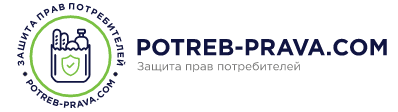  Заявитель: ___________________________ (наименование или Ф.И.О.) адрес: ______________________________, телефон: ____________________________, адрес электронной почты: _____________ Представитель заявителя: _____________ (данные с учетом ст. 48 Гражданского процессуального кодекса Российской Федерации) адрес: ______________________________, телефон: ____________________________, адрес электронной почты: _____________ Заинтересованное лицо: _______________ ______________________________________ (наименование или Ф.И.О.) адрес: ______________________________, телефон: ____________________________, адрес электронной почты: _____________Заявлениео восстановлении пропущенногопроцессуального срока"___"________ ___ г. _______________________________________________.                                    (основания для совершения процессуального действия)В установленный законом срок я не мог ______________________ (процессуальное действие, например, подать исковое заявление) по причине _________________________________________________________________.                                          (уважительная причина)На основании вышеизложенного и в соответствии со статьей 112Гражданского процессуального кодекса Российской Федерации ходатайствую о восстановлении пропущенного процессуального срока на _________________________________________________________________. (процессуальное действие, например на подачу искового заявления)Одновременно с подачей настоящего ходатайства подаю исковое заявление (жалобу, представляю документы и другое), в отношении которого пропущен срок.Приложения: 1. Документы, доказывающие уважительность причин для пропуска процессуального срока. 2. Документы, подтверждающие совершение Заявителем процессуального действия, в отношении которого пропущен срок. 3. Доверенность представителя от "__"___________ ____ г. N ______ (если заявление подписывается представителем заявителя)."___"________ ___ г.Заявитель (представитель):_______________/____________________________/ (подпись) (Ф.И.О.)